EN UN ESCENARIO SIGNIFICATIVO DE PASTO, SE REALIZÓ LA PRESENTACIÓN OFICIAL DEL SEGUNDO ENCUENTRO INTERNACIONAL DE SABORES ANDINOS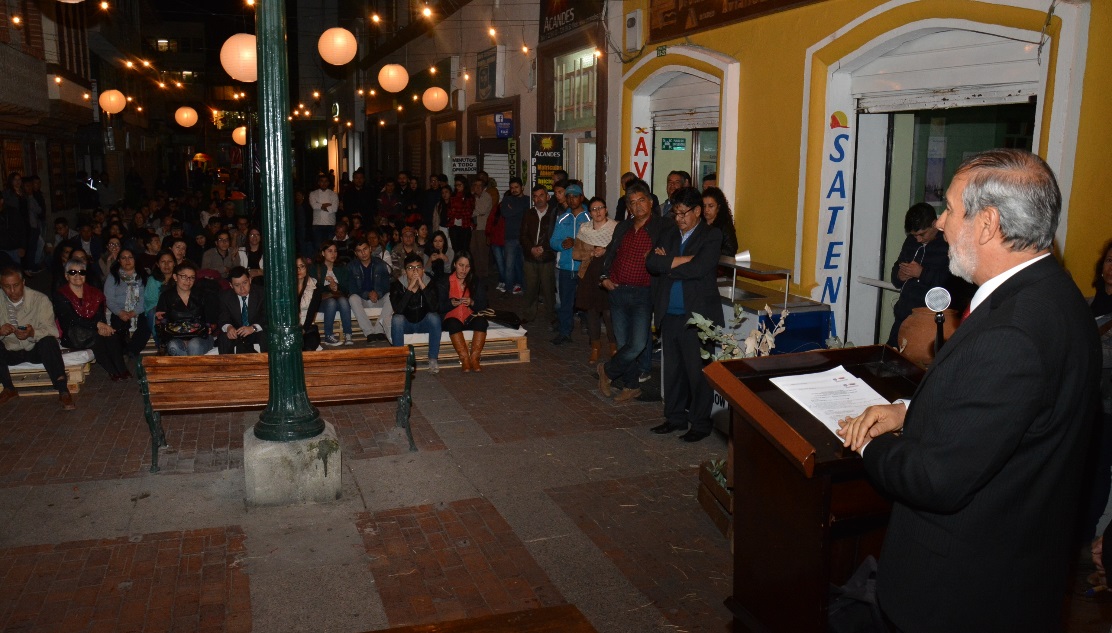 En el Pasaje Corazón de Jesús se llevó a cabo el lanzamiento del segundo Encuentro Internacional de Sabores Andinos: Pasto Capital Gastrodiversa; que se llevará a cabo en la capital de Nariño el 27, 28 y 29 de octubre. El evento es liderado por la Asociación Colombiana de Pequeñas y Medianas Empresas Acopi en alianza con la Alcaldía de Pasto a través de la Secretaría de Desarrollo Económico y Competitividad y Subsecretaría de Turismo y la Asociación Gastronómica de Nariño.Pasto Capital Gastrodiversa, es un evento donde propios, visitantes y turistas tendrán la oportunidad de disfrutar en un escenario de variedad gastronómicas, que será acompañada de actos culturales y artísticos. En el encuentro participarán más de 25 expositores gastronómicos, proveedores del sector agroalimentario, cocineros nacionales e internacionales que prepararan sus platos en vivo, para el conocimiento y degustación de los asistentes.Durante el evento, el Alcalde Pedro Vicente Obando Ordóñez, afirmó que para la ciudad es significativo desarrollar por segundo año este evento, donde se rescata las tradiciones en los sabores y saberes de la región. “Presentar nuestra gastronomía y tener el contacto con otras regiones, es algo trascendental. Quiero formular una invitación muy sincera a que continuemos con este trabajo que siempre contará con el apoyo de las entidades involucradas y sobre todo de los ciudadanos”.Andrés Mauricio Rojas, Director Ejecutivo de Acopi – seccional Nariño, informó que durante el encuentro se tendrá muestras de cocina en vivo, seminarios-talleres, actualización de técnicas y las principales tendencias. Además de contar con invitados de la cocina nacionales e importantes periodistas expertos en el tema, con el fin de posicionar el evento.La Subsecretaría de Turismo, Elsa María Portilla, dio a conocer que para esta versión, los invitados especiales será Perú, como un fiel representante de la cocina en Latinoamérica, el departamento de Cundinamarca y se hará un reconocimiento al Municipio de Buesaco por el proceso que vienen adelantando a nivel nacional e internacional con respecto a las mejores tasas de café. “Con el evento se respalda las metas que se tienen en el Plan de Desarrollo Municipal ‘Pasto Educado, Constructor de Paz’; relacionadas con promover emprendimientos en gastronomía, potenciar el desarrollo turístico y posicionar a pasto como destino turístico”.Los restaurantes y muestras gastronómicas interesadas en participar en el Encuentro Internacional de Sabores Andinos: Pasto Capital Gastrodiversa, pueden obtener más información en las oficinas de Acopi, en la calle 20 #29-07 o al teléfono 3152078092.Información: Secretario de Desarrollo Económico, Nelson Leiton Portilla. Celular: 3104056170Somos constructores de pazCOMITÉ MUNICIPAL PARA LA GESTIÓN DEL RIESGO DE DESASTRES DE PASTO PARTICIPÓ DEL TALLER ´ESTRATEGIA DE GESTIÓN DE ESCOMBROS´ OFRECIDO POR MIYAMOTO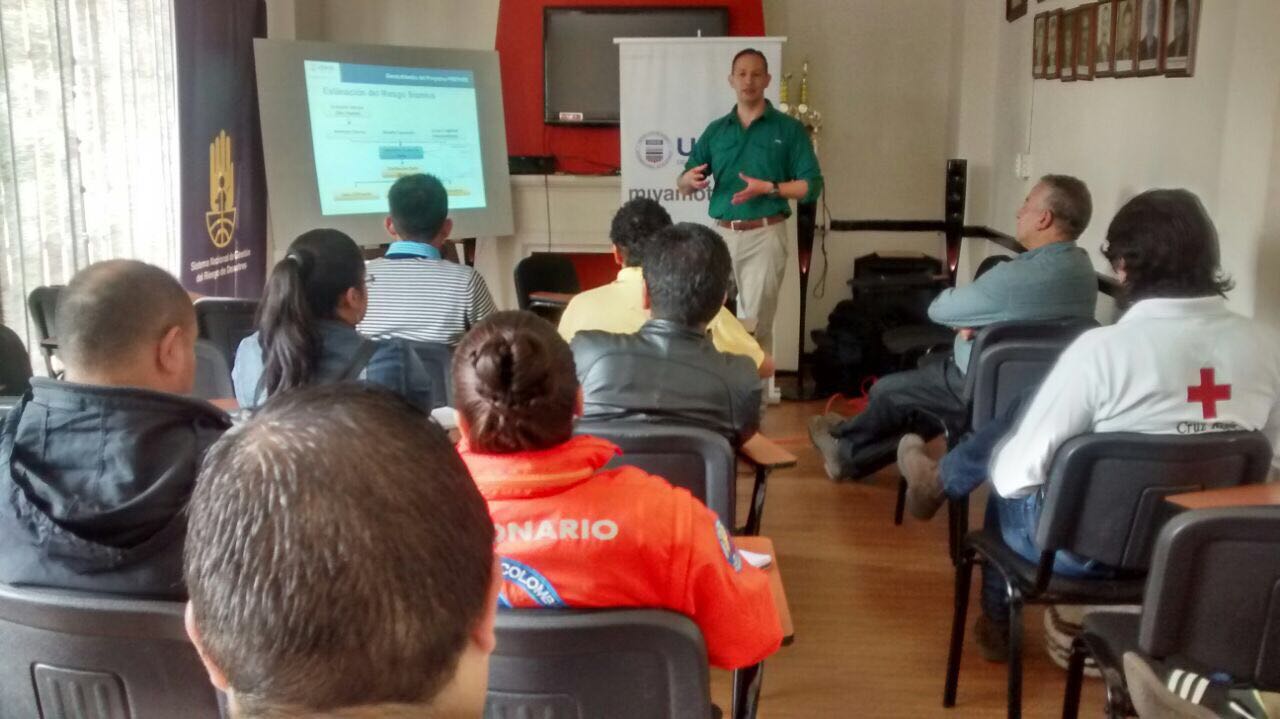 Las diferentes dependencias que hacen parte del Comité Municipal para la Gestión del Riesgo y Desastres –CMGRD- y que es liderado por la Dirección General de Riesgos y Desastres, participaron del taller denominado ´Estrategia de Gestión de Escombros´ que fue presentado por el experto Miguel Genaro Mora, Doctor en análisis estructural, de la organización MIYAMOTO internacional, quienes actualmente adelantan el programa PREPARE Este proyecto piloto, es financiado por USAID/OFDA (Oficina de Asistencia para Desastres en el Extranjero, y se desarrolla solo en dos ciudades en el mundo, en Pasto y en San José de Costa Rica. A través de este proyecto se pretende mejorar las capacidades de respuesta de las entidades, después de un sismo. El experto internacional de Miyamoto, Miguel Genaro Mora, expresó que “según la evaluación del riesgo sísmico realizada por Miyamoto, se tiene un volumen esperado de escombros de 2.3 millones de metros cúbicos aproximadamente y que este tipo de estudios permiten vislumbrar de manera deben responder las entidades”. Agregó que este plan se complementará con otro tipo de planes como evaluaciones rápidas de las edificaciones después de un sismo, que permitirán ver las más afectadas, habitables, cuáles deberán ser evacuadas y cuáles deben ser demolidas.Por otra parte, Ricardo Ortiz, profesional, universitario de la Dirección Municipal para la Gestión del Riesgo de Desastres DGRD, explicó que este taller permitirá realizar un plan que defina una ´Estrategia de Gestión de Escombros´ en Pasto, para establecer una respuesta luego de ocurrir un evento sísmico de considerable magnitud, donde cada dependencia pueda visibilizar el papel que tocaría asumir ante la ocurrencia de un terremoto”, enfatizó. Información: Director Gestión del Riesgo Darío Andrés Gómez. Celular: 3137082503 gestiondelriesgo@pasto.gov.co SECRETARÍA DE BIENESTAR SOCIAL Y ESTUDIANTES DEL COLEGIO SAGRADO CORAZÓN DE JESÚS “BETHLEMITAS” HICIERON ENTREGA DE 30 MERCADOS A FAMILIAS HABITANTES DE LAS TORRES DE SAN LUIS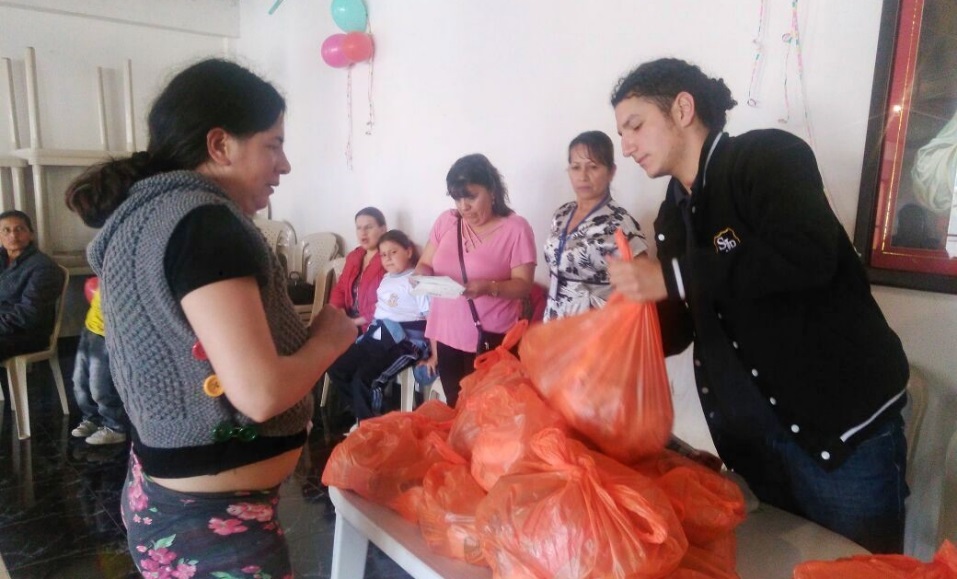 Gracias a la articulación entre la Secretaría de Bienestar Social con el programa Recuperando mi Hogar “Entorno Amable” y Emergencia social de la Alcaldía de Pasto, junto con los estudiantes del Colegio Sagrado Corazón de Jesús “Bethlemitas”, se realizó la entrega de 30 mercados para las familias en situación de vulnerabilidad habitantes en las Torres de San Luis, nororiente de Pasto.Con un mensaje de reflexión y muestras artísticas los habitantes del sector, fueron recibidos por los estudiantes del Colegio “Bethlemitas” quienes realizan estas obras sociales como una forma de sensibilizarse con la población más vulnerable del municipio. Desde el programa Recuperando mi Hogar se continuará con estas articulaciones en pro de fortalecer los factores protectores de familias, principalmente para el goce efectivo de los derechos de los niños, niñas y adolescentes del municipio de Pasto.Información: Secretario de Bienestar Social, Arley Darío Bastidas Bilbao. Celular: 3188342107Somos constructores de pazSECRETARÍA DE GESTIÓN AMBIENTAL E IEM NUESTRA SEÑORA DE GUADALUPE INVITAN A LA CIUDADANÍA A PARTICIPAR EN EL PRIMER SIMPOSIO DE EDUCACIÓN AMBIENTAL “CONCIENCIAS PARA UN FUTURO SOSTENIBLE”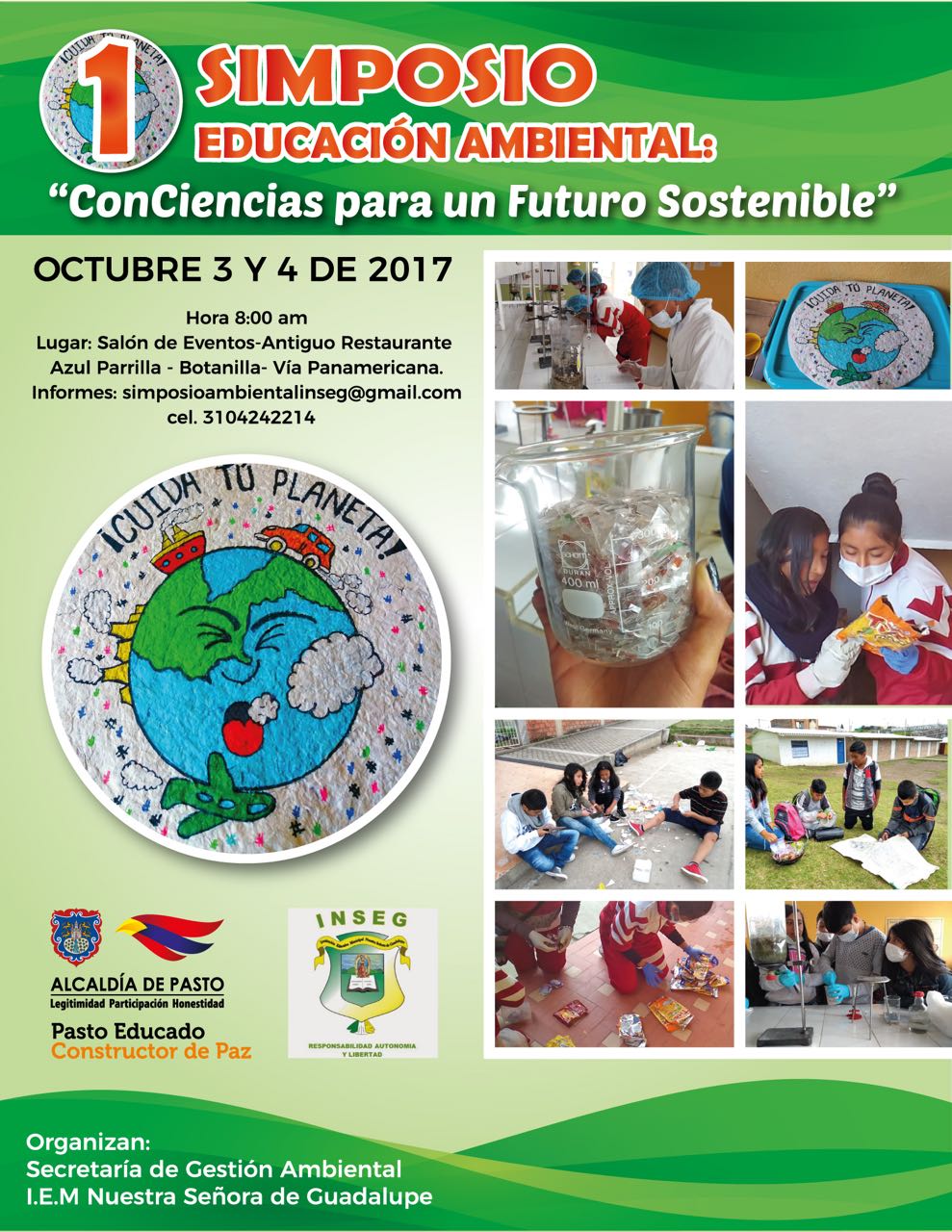 La Alcaldía de Pasto a través de la Secretaría de Gestión Ambiental y la Institución Educativa Municipal Nuestra Señora de Guadalupe del Corregimiento de Catambuco, se permiten invitar a la ciudadanía a participar del Primer Simposio en Educación Ambiental: “ConCiencias para un futuro sostenible”, que se llevará a cabo los días 3 y 4 de octubre a partir de las 8 de la mañana en el Salón de eventos- antiguo restaurante Azul Parrilla - Botanilla - Vía Panamericana. En este  importante evento, expertos en temas de biodiversidad, recurso hídrico y química verde, participarán con sus ponencias. La agenda de este simposio, está dirigida a los profesionales de las diferentes áreas de las entidades del municipio, como también para estudiantes, quienes socializarán algunos experimentos relacionados con el cambio Climático, que han venido trabajando en el área de química.Información: Secretario Gestión Ambiental Jairo Burbano Narváez. Celular: 3016250635 jabuisa@hotmail.comSomos constructores de pazLA SECRETARÍA DE SALUD INFORMA QUE LA VACUNA CONTRA LA INFLUENZA, YA ESTÁ DISPONIBLELa secretaria de salud, Diana Paola Rosero Zambrano, invita a las gestantes que tengan 14 semanas de embarazo, a los adultos mayores de 60 años y a los niños en edades comprendidas entre los 6 y 23 meses de edad, acercarse a los centros de salud, para vacunarse contra la influenza.Es importante recalcar, que esta vacuna es gratuita y puede prevenir enfermedades que pueden complicarse, causando graves infecciones respiratorias agudas, e incluso la muerte.La población elegida, puede acercarse a los siguientes Centros de Salud:Centro de Salud Tamasagra, Centro de Salud San Vicente, Centro de Salud la Laguna, Centro de Salud Cabrera, Centro de Salud Lorenzo, Centro de Salud El Encano, Centro Hospital la Rosa, Centro de Salud Catambuco, Centro de Salud Santa Bárbara, Centro de Salud Progreso, Centro de Salud Pandiaco, Centro de Salud Primero de Mayo, Centro de Salud Buesaquillo, Hospital local Civil.También pueden encontrarla en las IPS contributivas, como Proinsalud, Medfan, Medicoop, Nueva EPS Norte y Sur, MI IPS - Antiguo SaludCoop, Sanidad Policíal, Hospital infantil los Ángeles.Información: Secretaria de Salud Diana Paola Rosero. Celular: 3116145813 dianispao2@msn.comSomos constructores de pazCAMPAÑA DE SENSIBILIZACIÓN POR LOS DERECHOS DEL ADULTO MAYOR 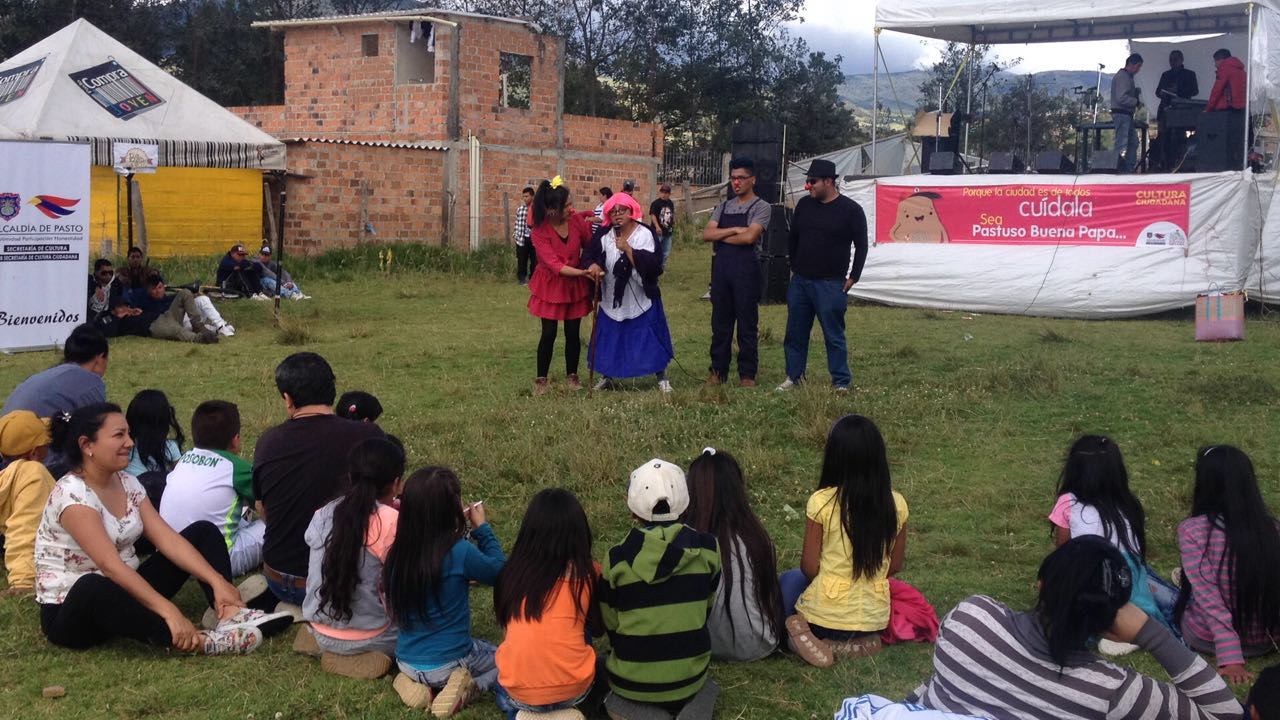 Gracias a la articulación interinstitucional de las diferentes dependencias de la Alcaldía de Pasto, a través del Comité de Cultura ciudadana del cual hace parte la Secretaría de Bienestar Social, se vienen desarrollando actividades para sensibilizar a la comunidad en temas como el de respetar los derechos de los adultos mayores, a través de su campaña “Pastuso Buena Papa”.A través de esta campaña se viene promoviendo una serie de frases, con las que se busca sensibilizar a la ciudadanía como: “Porque ellos representan la experiencia y sabiduría”; “como trates a los adultos mayores, así serás tratado”. El propósito de esta campaña es disminuir los índices de abandono y maltrato de esta población en el municipio. A través de eventos como encuentros y tomas ciudadanas, dirigidas por la Secretaría de Cultura y por medio de una puesta en escena, se espera llevar mensajes de amor, paciencia y respeto para con el adulto mayor. El secretario de Bienestar Social del Municipio, Arley Darío Bastidas, indicó que se busca promover una cultura de respeto y protección frente al proceso de envejecimiento y vejez, por ello se hace un llamado hacia la tolerancia con los adultos mayores y se invita a denunciar casos de maltrato.Información: Secretario de Bienestar Social, Arley Darío Bastidas Bilbao. Celular: 3188342107Somos constructores de pazESTE DOMINGO 1 DE OCTUBRE HABRÁ SUSPENSIÓN DEL SERVICIO DE ACUEDUCTO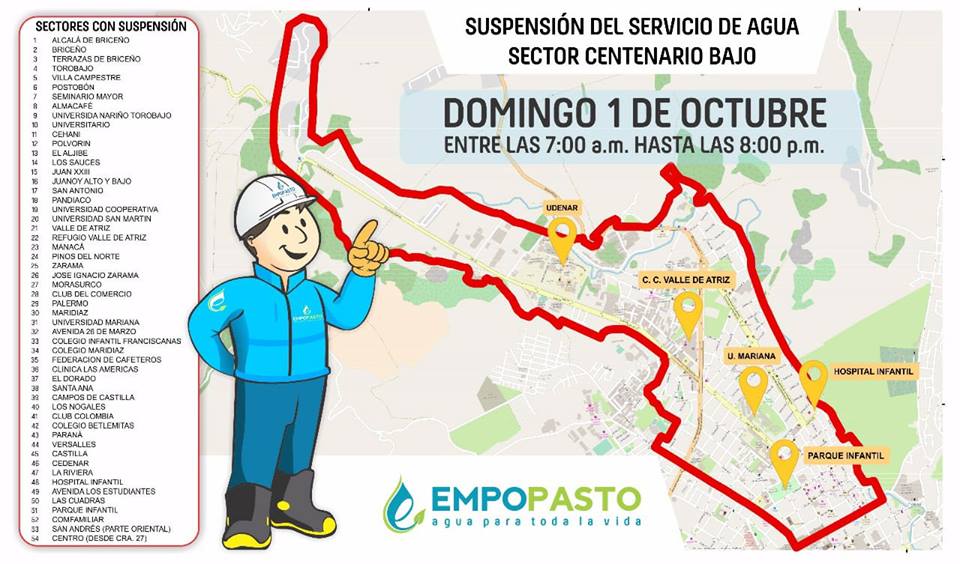 Empopasto informa que por trabajos de empalme programados en tubería principal, (diámetro de 16 pulgadas), en el desarrollo del proyecto de la carrera 19, barrio centenario, se hace necesario suspender el servicio, este domingo 1 de octubre, a partir de las 7 de la mañana y hasta aproximadamente las 8 de la noche, en un amplio sector del centro y norte de la ciudad.La suspensión es necesaria, pues por única vez, se realizará la reposición de la red matriz en este sector para conectarlo con la Planta de Agua Potable de Centenario y garantizar así una vida útil de al menos de 40 años.Esto, dentro del Proyecto de mejoramiento hidráulico, construcción de alcantarillado pluvial y sanitario, pavimentación y urbanismo de la carrera 19 entre calles 22 y 27, Hospital Civil, que realiza la Alcaldía de Pasto, a través de Empopasto y Avante, con una inversión por el orden de los $10.400 millones.Empopasto recomienda a la comunidad de esta zona, abastecerse de agua potable, durante esta suspensión programada en el sector hidráulico S 01. De la misma manera, la empresa atenderá a través de carrostanques, el abastecimiento en los sectores que así lo requieran. Para esto y a partir de este 1 de octubre, operará 24 horas, la línea 116.Los siguientes barrios y sectores serán objeto de esta suspensión programada:CENTENARIO BAJO (S-01).ALCALÁ DE BRICEÑOLOS NOGALESALKOSTO CENTROLOS SAUCESALMACAFÉMANACÁAMOREL DE LA AVENIDAMARIDIAZAVENIDA LOS ESTUDIANTESMARSELLABRICEÑOMORASURCOCÁMARA DE COMERCIOPALERMOCAMPOS DE CASTILLAPANDIACOCASTILLAPARANÁCEDENARPARQUE INFANTILCENTRO COMERCIAL VALLE DE ATRIZPINOS DEL NORTECEHANIPOSTOBÓNCENTRO (SECTOR CRA. 27 A CRA. 40 ENTRE CLLS. 16 Y 22)REFUGIO VALLE DE ATRIZCLINICA LOS ANDES (SALUDCOOP)RINCON VALLE DE ATRIZCLINICA PALERMOSAN ANDRÉS (PARTE ORIENTAL)CLINICA SEGURO SOCIALSAN ANTONIOCLUB DEL COMERCIOSANTA ANACJC PINASACOSANTA RITACOLEGIO FRANCISCANASSAÑUDOCOLEGIO MARIDIAZSEMINARIO MAYORCOLONIALTEQUENDAMACOMFAMILIARTERRANOVAEL ALJIBETERRAZAS DE BRICEÑOEL CERAMICOTITANEL DORADOTOROBAJOEL POLVORINUNIVERSITARIOFEDERACION DE CAFETEROSUNIVERSIDAD DE NARIÑO TOROBAJOHOSPITAL INFANTILUNIVERSIDAD COOPERATIVAHOTEL MORASURCOUNIVERSIDAD MARIANAJOSE IGNACIO ZARAMAVERSALLESJUAN XXIIIVILLA CAMPESTREJUANOY ALTO Y BAJOVILLA MARIALA RIVIERALAS CUADRAS.Información: Gerente de EMPOPASTO S.A. E.S.P, Oscar Parra Erazo. Celular: 3225685744Somos constructores de pazCAPACITACIONES DE CARA AL SÉPTIMO SIMULACRO DE EVACUACIÓN POR SISMO EN PASTO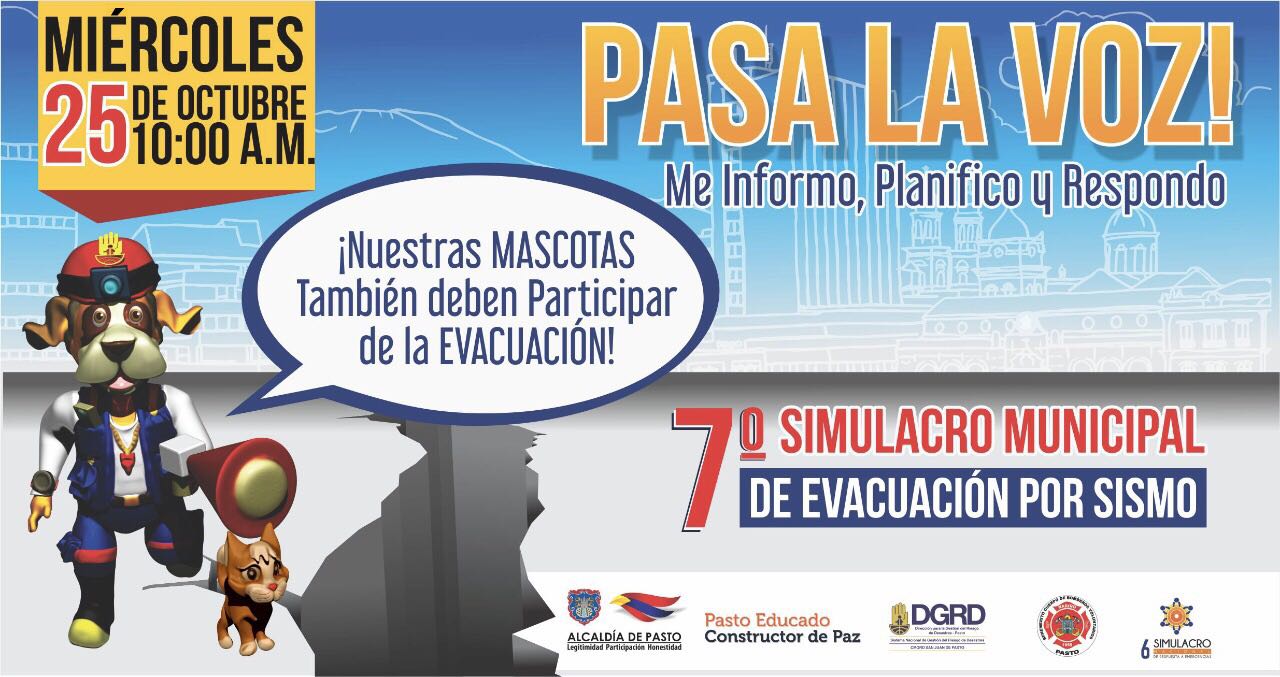 San Juan de Pasto, Septiembre 28 de 2017. La Dirección para la Gestión del Riesgo de Desastres continúa el proceso de capacitación con distintos sectores que participaran el próximo 25 de octubre en el séptimo simulacro de evacuación por sismo.El día de hoy se realizará una jornada con integrantes de los distintos Batallones del Ejército, a partir de las 8 de la mañana en la sede de la Brigada 23 (Batallón Boyacá)Para el director de la DGRD Darío Andrés Gómez, es importante la vinculación de estos sectores al ejercicio ya que en sus sedes también se debe poner en práctica protocolos de actuación en situaciones de emergencia de las que nadie esta exento.El funcionario reiteró el llamado para que la ciudadanía se registre en la página www.gestiondelriesgopasto.gov.co y participe el próximo 25 de octubre en el simulacro.Hasta el momento se tiene 7.280 personas y 70 mascotas inscritas.Información: Director Gestión del Riesgo Darío Andrés Gómez. Celular: 3137082503 gestiondelriesgo@pasto.gov.coSomos constructores de pazPOR SOLICITUD EXPRESA DE LA COMUNIDAD, LA SECRETARÍA DE SALUD AMPLIA FECHAS DE POSTULACIÓN DE INICIATIVAS SOCIALES Y COMUNITARIASLa Alcaldía de Pasto y la Secretaria de Salud, dentro del marco del proyecto “Implementación de estrategias para la disminución del índice de bajo peso al nacer en niños y niñas del municipio de Pasto”, y tomando en cuenta las sugerencias realizadas por la comunidad para ampliar la fecha de postulación de iniciativas sociales y comunitarias, informa que dicha fecha se extiende hasta las 12 de la noche del día viernes 06 de octubre de 2017.Estas iniciativas deben enviarse al correo electrónico: bajopesoalnacerpasto@gmail.comcon el asunto: Postulación iniciativa social y comunitaria.  LINEAMIENTOS INICIATIVA SOCIAL Y COMUNITARIA1. Temáticas: Disminución y prevención del bajo peso al nacer. y/o	Disminución y prevención de embarazos en adolescentes.2. La iniciativa debe ser presentada por un líder de la comunidad.3. La iniciativa debe contribuir de manera directa a la disminución del bajo peso al nacer y/o disminución del embarazo en adolescentes.4. Cada iniciativa será revisada y verificada por el comité de selección.5. Recepción de iniciativas hasta el viernes 06 de octubre de 2017.6. Selección de 2 iniciativas ganadoras 10 de octubre de 2017.7. Ejecución de iniciativas noviembre de 2017.8. Cada iniciativa ganadora contará con un presupuesto por parte del proyecto de $7.500.000 para su ejecución.Es importante aclarar que las iniciativas ganadoras recibirán recursos por el valor de $7.500.000, representados únicamente en los insumos que se necesiten para llevar a cabo el desarrollo del proyecto, no se entregará dinero en efectivo bajo ninguna modalidad.9. Hasta 15 de diciembre de 2017 se presentará informe de resultados por parte de los grupos ganadores de iniciativas ejecutadas.(Como fue su experiencia al crear y ejecutar la iniciativa).CARACTERÍSTICAS DE LA INICIATIVA SOCIAL Y COMUNITARIADinámica.Creativa.Incluyente.Con potencial de aplicabilidad municipal – que pueda ser ejecutada en otras partes del municipio.NO magistral.Originalidad (no copiar otras iniciativas).Respetar derechos de autor.CONTENIDO DE LA INICIATIVA SOCIAL Y COMUNITARIA1. Portada.(Nombre de la iniciativa – nombre de los creadores de la iniciativa – número de contacto - barrio – municipio - fecha).2. Tabla de contenido.(Pasos de la iniciativa).3. Justificación.(Porque es importante ejecutar esta iniciativa).4. Objetivos o metas de la iniciativa.(Que se busca alcanzar con la iniciativa).5. Caracterización del sector y población donde se busca ejecutar la iniciativa comunitaria.(Nombre del lugar donde se va a ejecutar la iniciativa – ubicación del lugar – a quien va dirigida la iniciativa).6. Descripción y metodología de la iniciativa.(Que se va a hacer y cómo se va a hacer).7. Recursos (humanos, logísticos).(Que se necesita para ejecutar la iniciativa).8. Establecer cronograma y presupuesto que se va a necesitar para la ejecución de la iniciativa.Información: Secretaria de Salud Diana Paola Rosero. Celular: 3116145813 dianispao2@msn.comSomos constructores de pazOficina de Comunicación SocialAlcaldía de Pasto